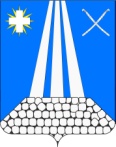 АДМИНИСТРАЦИЯ НЕКРАСОВСКОГО СЕЛЬСКОГО ПОСЕЛЕНИЯ УСТЬ-ЛАБИНСКОГО РАЙОНАП О С Т А Н О В Л Е Н И Еот 15 апреля 2020 г.                                                                                          № 40станица НекрасовскаяОб утверждении перечня общедоступной информации, размещаемой на официальном сайте Некрасовского сельского поселения Усть-Лабинского района в информационно-телекоммуникационной сети «Интернет» в форме открытых данныхВ соответствии с постановлением Правительства Российской Федерации от 10 июля 2013 года № 583 «Об обеспечении доступа к общедоступной информации о деятельности государственных органов и органов местного самоуправления в информационно-телекоммуникационной сети «Интернет» в форме открытых данных» и Уставом Некрасовского сельского поселения Усть-Лабинского района постановляю:1. Утвердить перечень общедоступной информации, размещаемой на официальном сайте Некрасовского сельского поселения Усть-Лабинского района в информационно-телекоммуникационной сети «Интернет» в форме открытых данных, согласно приложению к постановлению.2. Общему отделу администрации Некрасовского сельского поселения Усть- Лабинского района (Осипова) обнародовать настоящее постановление и разместить на официальном сайте Некрасовского сельского поселения Усть- Лабинского района www.nekrasovskoesp.ru и на информационных стендах МКУК «Некрасовская сельская библиотека» администрации Некрасовского сельского поселения Усть-Лабинского района.3. Контроль за выполнением настоящего постановления возложить                                    на главу Некрасовского сельского поселения Усть-Лабинского района Скорикову Т.Ю.4.  Постановление вступает в силу со дня его официального обнародования.Глава Некрасовского сельского поселения Усть-Лабинского района				                 Т.Ю. СкориковаПереченьобщедоступной информации, размещаемой на официальном сайте Некрасовского сельского поселения Усть-Лабинского района в информационно-телекоммуникационной сети «Интернет» в форме открытых данныхГлава Некрасовского сельского поселенияУсть-Лабинского района				                 Т.Ю. СкориковаПРИЛОЖЕНИЕУТВЕРЖДЕНпостановлением администрацииНекрасовского сельского поселения Усть-Лабинского районаот 15.04.2020 № 40________№п-пНаименование информацииПериодичность обновления1Общая информация администрации Некрасовского сельского поселения Усть-Лабинского района (полное и сокращенное наименование, фактический и юридический адрес, адрес электронной почты, официальный сайт, номера телефонов приемной)по мере изменения2Сведения о руководителе администрации Некрасовского сельского поселения Усть-Лабинского района (должность, Ф.И.О. телефоны приемной, адрес электронной почты, местонахождение)по мере изменения3Наименование и структура администрации Некрасовского сельского поселения Усть-Лабинского района (Ф.И.О. сотрудника, должность сотрудника, почтовый адрес, адрес электронной почты)по мере изменения4Перечень подведомственных организаций администрации Некрасовского сельского поселения Усть-Лабинского района (полное и сокращенное наименование, Ф.И.О. руководителя, адрес, адрес электронной почты, номера телефонов приемной)по мере изменения5Общая информация Совета Некрасовского сельского поселения Усть-Лабинского района (полное и сокращенное наименование, фактический и юридический адрес, адрес электронной почты, официальный сайт, номера телефонов приемной)по мере изменения6Сведения о депутатах Совета Некрасовского сельского поселения Усть-Лабинского района по мере изменения7Сведения о вакантных должностяхпо мере изменения8Список населенных пунктов, входящих в Некрасовское сельское поселение Усть-Лабинского районапо мере изменения